••Do you like free Chipotle, t-shirts, buttons, and other cool stuff?••••Do you like reproductive rights?••Come stop by Wooster VOX and Wooster’s Planned Parenthood table!!Where: LowryWhen: This Friday (11/8)Time: 11:00-1:00Come learn about Wooster’s Health Services!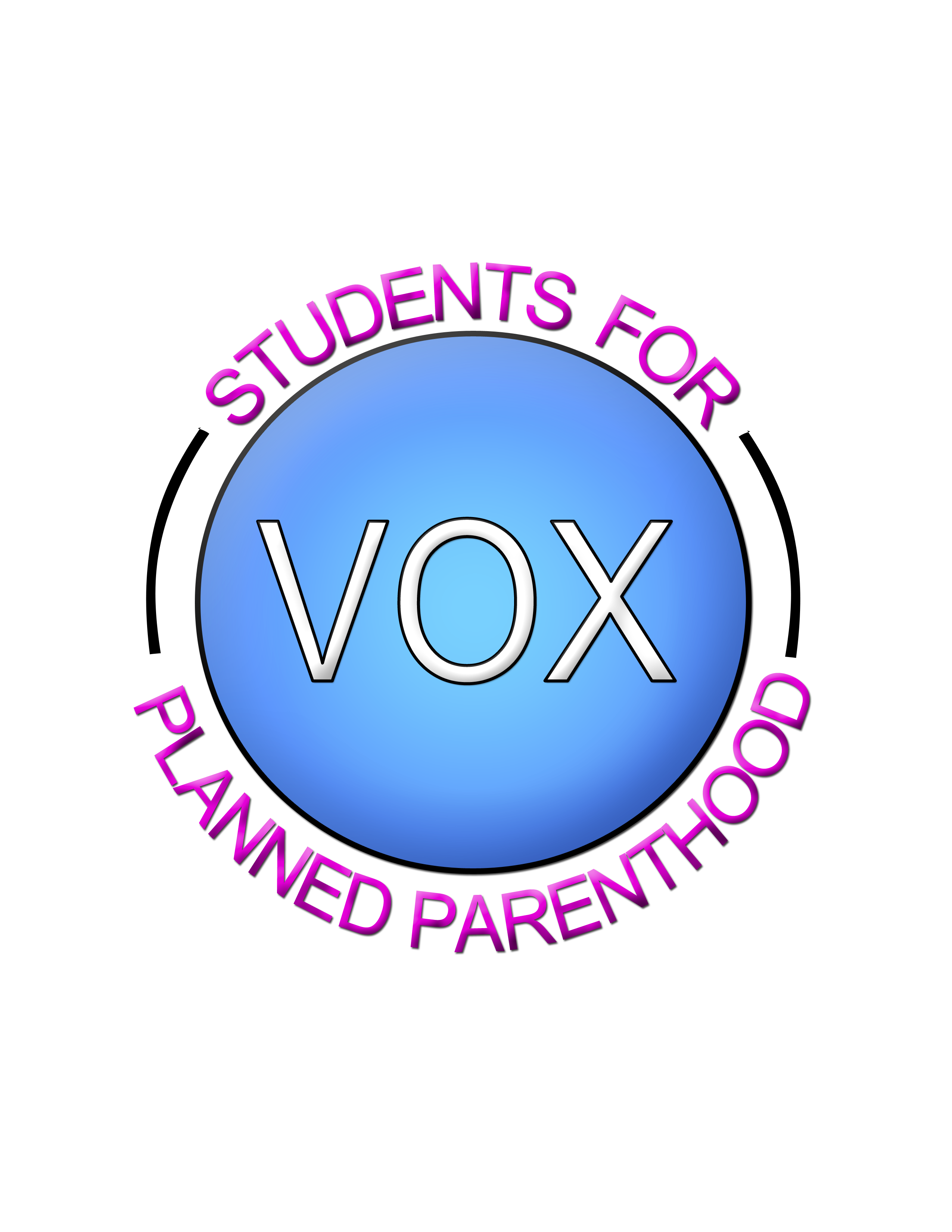 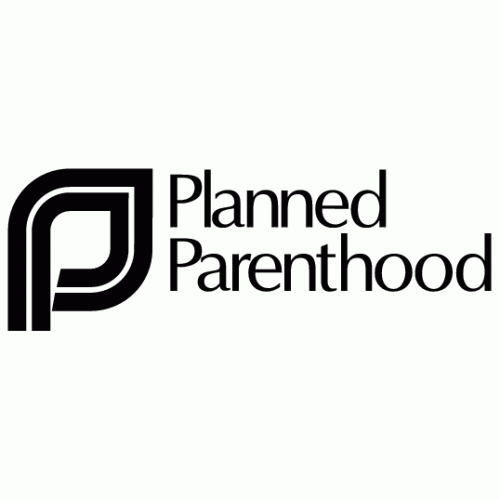 